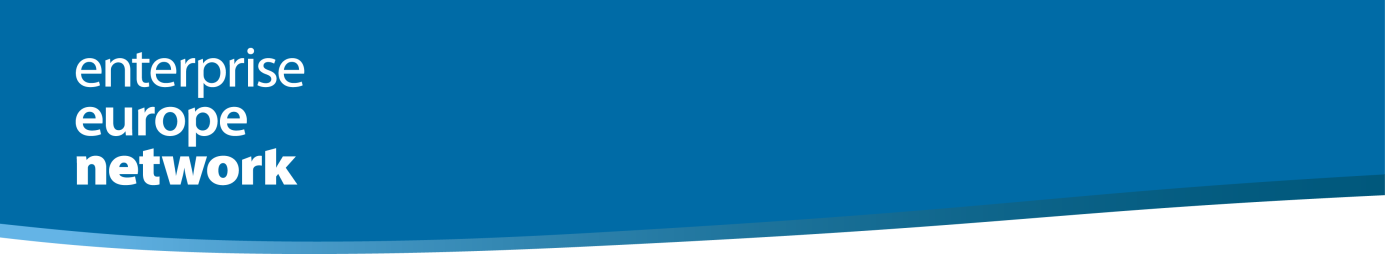 Badanie ankietowe SME Panel na temat tłumaczenia maszynowegoWprowadzenieCzy bezpłatny dostęp do bezpiecznego europejskiego narzędzia do tłumaczenia maszynowego pomógłby Twojemu przedsiębiorstwu?Tłumaczenie maszynowe/automatyczne, choć nie posiada tej samej jakości, co profesjonalne tłumaczenie wykonane przez człowieka, na pewno jest pomocne w codziennej pracy firm, umożliwiając łatwe i szybkie zrozumienie pytań, korespondencji, czy innych informacji w obcym języku. Z tego typu narzędzia korzystają już instytucje i organy administracji publicznej w całej UE. Bezpłatnym dostępem do narzędzia mają być w przyszłości objęte również wszystkie unijne MŚP. Aby lepiej zrozumieć potrzeby przedsiębiorców w zakresie użycia takiego narzędzia oraz innych narzędzi językowych, które są obecnie opracowywane i udoskonalane przez Komisję Europejską, prosimy o wypełnienie krótkiej ankiety. Będziemy wdzięczni za przekazanie nam wypełnionej ankiety na adres  enterprise@oddzial.fgsa.pl, do 27 stycznia 2020 r. Z góry dziękujemy za poświęcony czas!     Zespół Enterprise Europe Network 40-203 Katowice, Al. Roździeńskiego 188 Tel.: +48 32 72 85 829/865/903/907 www.enterprise.fgsa.pl ANKIETAPytania ogólne dotyczące Twojego przedsiębiorstwa: W którym kraju znajduje się Twoje MŚP?	Czy mieszkasz w regionie przygranicznym?                  Tak			NieW jakim sektorze działa Twoje MŚP? Proszę podać odpowiednie kody NACE (PKD): ……………………………………………………………………………………………………………………………………..Ilu pracowników zatrudnia Twoje MŚP?01-910-4950-249250 i więcejPytania związane z tłumaczeniem elektronicznymTwoje przedsiębiorstwo: Jaki jest główny(-e) język(-i) roboczy(-e) Twojego przedsiębiorstwa? Można wybrać więcej niż jedną odpowiedźbułgarskichorwackiczeskiduńskiniderlandzkiangielskiestońskifińskifrancuskiniemieckigreckiwęgierskiirlandzkiwłoskiłotewskilitewskimaltańskipolskiportugalskirumuńskisłowackisłoweńskihiszpańskiszwedzkichińskirosyjskiarabskiinny (proszę określić)W odniesieniu do których języków Twoja firma potrzebowałaby pomocy w tłumaczeniu? Można wybrać więcej niż jedną odpowiedźbułgarskichorwackiczeskiduńskiniderlandzkiangielskiestońskifińskifrancuskiniemieckigreckiwęgierskiirlandzkiwłoskiłotewskilitewskimaltańskipolskiportugalskirumuńskisłowackisłoweńskihiszpańskiszwedzkichińskirosyjskiarabskiinny (proszę określić)W porównaniu z tłumaczeniem wykonanym przez człowieka tłumaczenie maszynowe zapewnia szybkie i tanie tłumaczenia, które mogą jednak zawierać błędy. Jaki rodzaj tłumaczenia byłby Twoim zdaniem głównie wykorzystywany w następujących rodzajach działalności? (można wybrać tylko jedną odpowiedź w każdej linii)Jak ważne są poniższe kwestie przy podejmowaniu decyzji o skorzystaniu z tłumaczenia maszynowego? (proszę uszeregować według ważności od 1 do 8) 1 – najmniej ważne; 8 – najważniejsze) __ Dokładność __ Prędkość __ Poufność i prywatność __ Bezpieczeństwo __ Bezpłatność __ Łatwość wykorzystania __ Udzielane wsparcie __ Inne (proszę określić)Czy Twoje przedsiębiorstwo korzysta z tłumaczenia maszynowego?     	                                 Tak		                                                   NieJeśli tak, proszę określić wykorzystywane narzędzie, jego główne braki i potencjalne usprawnienia Czy rozważyłbyś (rozważałabyś) korzystanie z bezpłatnego, bezpiecznego systemu tłumaczenia maszynowego dostarczonego przez UE?Tak					    NieJeśli tak, ile dokumentów na miesiąc przewidujesz do przetłumaczenia z wykorzystaniem tego narzędzia?1-2 dokumenty3-10 dokumentów 11-50 dokumentów 50-200 dokumentów ponad 200 dokumentówCzy jesteś zainteresowany(-a) innymi bezpłatnymi technologiami językowymi? (proszę wybrać jedną z poniższych opcji)Sprawdzanie pisowni Sprawdzanie gramatyki Analiza tekstów (np. w celu określenia tendencji, analiza informacji zwrotnych) Rozpoznawanie mowy Transkrypcja mowy Streszczenia tekstu Inne, proszę określić:Czy w odniesieniu do języków i technologii językowych Twoje przedsiębiorstwo ma szczególne potrzeby, w przypadku których nie ma rozwiązań na rynku lub istnieją rozwiązania, które są jednak zbyt drogie? (proszę wyjaśnić)Czy byłbyś (byłabyś) skłonny(-a) przetestować bezpieczne narzędzie do tłumaczenia maszynowego dostarczone przez Komisję Europejską? Tak					NieJeśli tak, proszę o kontakt pod adresem CNECT-LANGTECH@ec.europa.eu Dziękujemy za wypełnienie ANKIETY!TakNieprowadzi działalność w zakresie zakupu lub sprzedaży za granicąposiada partnerów handlowych za granicąposiada już siedzibę w innym krajuplanuje rozpoczęcie działalności na nowym rynku za granicąBrak potrzeby tłumaczeniaTłumaczenie maszynoweTłumaczenie wykonywane przez człowiekaZakup produktów lub usługSprzedaż produktów lub usługDziałania marketingowe i promocyjneZbieranie informacji (np. na temat rynków, dostawców lub konkurentów)Zrozumienie stron internetowych lub mediów społecznościowychPoszukiwanie partnerów handlowych za granicąKorespondencja z przedsiębiorstwami lub partneramiKontakty z administracją publiczną w innym krajuOferowanie usług posprzedażnych w innym krajuPostępowanie w przypadku zapytań lub skargRozstrzyganie konfliktów w transakcjach handlowychUdzielanie odpowiedzi na oferty, licytacje lub przetargiNegocjacje warunków umówPodpisywanie umówKorzystanie z wirtualnych doradcówInne: